«ГБОУ КРОЦ для детей с нарушениями слуха и зрения»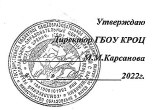 План работы педагога-библиотекаряна 2022-2023 учебный годПедагог - библиотекарьА.П.БугуловаВводная частьЗадачи библиотеки.- обеспечение учебно-воспитательного процесса и самообразования путём библиотечно-библиографического и информационного обслуживания обучающихся и педагогов;- формирование у школьников навыков независимого библиотечного пользователя, информационной культуры и культуры чтения.Основные функции библиотеки:- образовательная – поддерживать и обеспечивать образовательные цели.- информационная – предоставлять возможность использовать информацию вне зависимости от её вида.- культурная - способствует развитию общей культуры пользователей, приобщает их к важнейшим достижениям национальной и мировой культуры, внедряет нормы, традиции, достижения культуры в их сознание, жизнь, быт. Формирование фонда библиотеки.Педагог-библиотекарь ___________________А.П.Бугулова№п/пСодержание работыСрок исполненияОтчёт о проведенииРабота с фондом учебной литературыВ течение года1.Подведение итогов движения фонда.Диагностика обеспеченности учащихся школы учебниками и учебными пособиями на 2022-2023 учебный год.Сентябрь2.Составление библиографической модели комплектования фонда учебной литературы:а) работа с каталогами, тематическими планами издательств, перечнями учебников и учебных пособий, рекомендованных и допущенных Министерством образования и науки;б) составление совместно с учителями-предметниками заказа на учебники с учётом их требований;в) формирование общешкольного заказа на учебники на 2023-2024 учебный год;г) осуществление контроля за выполнением сделанного заказа;д) подготовка перечня учебников, планируемых к использованию в новом учебном году для обучающихся и родителей;е) приём и обработка поступивших учебников:- оформление накладных;- запись в книгу суммарного учёта;- штемпелевание;- составление списков классов.Январь-февральЯнварьФевральПо мере поступления3.Составление отчётных документов, диагностика уровня обеспеченности обучающихся учебниками и другой литературойСентябрь4.Приём и выдача учебников (по графику)Май, август-сентябрь5.Информирование учителей и обучающихся о новых поступлениях учебников и учебных пособийСентябрь6.Выставка учебников и учебных пособий, предлагаемых Центром учебно-методической литературы, формирование заказа учебных пособий, контроль за осуществлением исполнения заказа.Сентябрь-май7.Списание с учётом ветхости и смены программДекабрьРабота с фондом художественной литературыВ течение года1.Обеспечение свободного доступа в библиотеке:- к художественной литературе;- к фонду учебников (по требованию)Постоянно2.Выдача изданий читателямПостоянно3.Соблюдение правильной расстановки фонда на стеллажахПостоянно4.Систематическое наблюдение за своевременным возвратом в библиотеку выданных изданий5.Ведение работы по сохранности фондаПостоянно6.Создание и поддержка комфортных условий для читателей.Постоянно7.Работа по мелкому ремонту художественных изданий, методической литературы и учебников с привлечением учащихсяПостоянно8.Периодическое списание фонда с учётом ветхостиДекабрьКомплектование фонда периодикиВ течение года1.Оформление подписки на 2 полугодие 2023г.ОктябрьРабота с читателямиВ течение года1.Обслуживание читателей на абонементеПостоянно2.Рекомендательные беседы при сдаче книгПостоянноРабота с педагогическим коллективомВ течение года1.Рекомендательные беседы о новых изданиях, поступивших в библиотекуПо мере поступления2.Информирование учителей о новой учебной и методической литературе, журналах и газетахНа педсоветах3.Поиск литературы и периодических изданий по заданной тематике. Оказание помощи педагогическому коллективу в поиске информации.ПостоянноРабота с обучающимися школыВ течение года1.Обслуживание пользователей согласно расписанию работы библиотекиПостоянно2.Проводить беседы с вновь записавшимися пользователями о правилах поведения в библиотеке, о культуре чтения книг и журнальной периодикиПостоянно3.Рекомендовать художественную литературу и периодические издания согласно возрастным категориям каждого пользователя библиотекиПостоянно4.«Читайка» - мероприятие, посвященное Дню школьного библиотекаря.Октябрь 5.Интеллектуальная игра, посвященная Международному дню словарей и энциклопедий.Ноябрь6.Внеклассное мероприятие. Викторина по сказкам Ш.ПерроЯнварь7.Викторина «Через тернии к звездам», посвященная Дню космонавтикиАпрель8.Мероприятие, посвященное годовщине Дня Победы в Великой Отечественной войне «Дорогами мужества»Май Реклама библиотеки.В течение годаРекламная деятельность библиотеки:- устная – во время перемен, на классных часах, классных собраниях;- наглядная – информационные объявления о выставках и мероприятиях, проводимых библиотекой;- Оформление выставки одного автора:«Календарь знаменательных и памятных дат».ПостоянноПо мере требованияВ течение годаПрофессиональное развитиеВ течение года1.Участие семинарах городского методического объединения.В течение года2.Самообразование:- изучение приказов, писем, инструкций о библиотечном делеВ течение года3.Совершенствование традиционных и освоение новых библиотечных технологийВ течение года